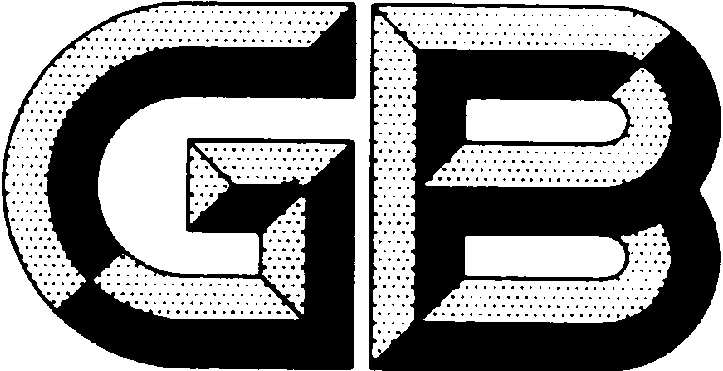 前    言本标准按照GB/T 1.1-2009给出的规则起草。本标准代替GB/T4153-2008《混合稀土金属》。本标准与GB/T 4153-2008《混合稀土金属》相比，主要变化如下：——增加了字符牌号（见第3章）；——修改了第1章范围部分文字说明；——删除了原有牌号194025A、194025B、194025C（见2008版）；——增加了牌号194020D及其相应考核指标（见第3章）；——各牌号调整了稀土元素配分、稀土杂质及非稀土杂质含量考核指标（见第3章）；——各牌号增加了对铜、钛的考核指标（见第3章）； 本标准由全国稀土标准化技术委员会（SAC/TC 229）归口。本标准起草单位：中国北方稀土（集团）高科技股份有限公司。本标准参加起草单位：包头稀土研究院、鞍山鑫普新材料有限公司、徐州金石彭源稀土材料厂。本标准主要起草人：XXX、XXX、XXX、…本标准所代替标准的历次版本发布情况为：——GB/T 4153-2008、XB/T 216-1995、GB/T 4153-1993、GB/T 4153-1984。混合稀土金属范围本标准规定了混合稀土金属的要求、试验方法、检验规则与包装、标志、运输、贮存及质量证明书。本标准适用于经熔盐电解法生产的、供制作储氢合金及有色金属合金等用的混合稀土金属。规范性引用文件下列文件对于本文件的应用是必不可少的。凡是注日期的引用文件，仅注日期的版本适用于本文件。凡是不注日期的引用文件，其最新版本（包括所有的修改单）适用于本文件。GB/T 8170  数值修约规则与极限数值的表示和判定	GB/T 12690（所有部分） 稀土金属及其氧化物中非稀土杂质化学分析方法GB/T 14635 稀土金属及其化合物化学分析方法  稀土总量的测定GB/T 17803  稀土产品牌号表示方法GB XXXXX  稀土产品的包装、标志、运输和贮存要求产品分类产品按照化学成分分为RE-50Ce、LaCe-61Ce、LaCe-65Ce、LaCe-69Ce四个牌号，产品牌号表示方法应符合GB/T 17803的规定。化学成分混合稀土金属牌号及化学成分应符合表1规定。需方如有特殊要求，供需双方可另行协商。表1外观产品为铸态金属，新截面为银灰色。产品表面应清洁，无肉眼可见夹杂物和氧化脱落粉末。试验方法化学成分稀土（RE）总量的分析方法按GB/T 14635规定的方法进行。稀土配分的分析方法参照GB/16484.3规定的方法进行。非稀土杂质的分析方法按GB/T 12690规定的方法进行。数值修约数值修约GB/T 8170规定的方法进行。外观检测用目测检查。检验规则检查与验收产品由供方质量技术监督部门进行检验，保证产品质量符合本标准的规定，并填写质量证明书。需方应对收到的产品按本标准的规定进行检验，如检验结果与本标准规定的不符时，应在收到产品之日起两个月内向供方提出，由供需双方协商解决。如需仲裁，可委托双方认可的单位进行，并在需方共同取样。组批产品应成批提交检验，每批产品应由同一牌号的产品组成。检验项目每批产品应进行化学成分和外观的检验。取样与制样化学成分分析的仲裁取样数量按表2的规定进行。表2取样时用直径5mm~10mm的钻头在金属锭上下两面各钻三点以上，钻点均匀分布，弃去深度0.5mm~1.0mm的表面钻屑，然后钻取试样，取样量不少于10g，将试样混匀后，用四分法迅速缩分至试样所需量，并将试样立即放入带盖的磨口瓶中或真空包装。钻取过程应不改变样品的性质。注意防燃烧，若不慎发生燃烧现象，应把燃烧部分清除干净。检验结果判定化学成分仲裁分析结果与本标准规定不符时，则从该批产品中取双倍试样对不合格项目进行复验。若仍有一项结果不合格，则判该批产品为不合格。外观检验结果与本标准规定不符时，则直接判该批产品为不合格。标志、包装、运输、贮存及质量证明书产品的标志、包装、运输、贮存及质量证明书应符合GB XXXXX的规定。字符牌号字符牌号字符牌号LaCePrNd-50CeLaCe-61CeLaCe-65CeLaCe-69Ce数字牌号数字牌号数字牌号194020A194020B194020C194020DRE不小于RE不小于RE不小于99999999化学成分︵质量分数︶/%稀土元素（/RE）La25~2937~4133~3729~33化学成分︵质量分数︶/%稀土元素（/RE）Ce49~5359~6163~6767~71化学成分︵质量分数︶/%稀土元素（/RE）Pr4~7＜0.1＜0.1＜0.1化学成分︵质量分数︶/%稀土元素（/RE）Nd15~17＜0.1＜0.1＜0.1化学成分︵质量分数︶/%稀土元素（/RE）Sm＜0.1＜0.1＜0.1＜0.1化学成分︵质量分数︶/%非稀土杂质，不大于Mg0.050.050.050.05化学成分︵质量分数︶/%非稀土杂质，不大于Zn0.050.050.050.05化学成分︵质量分数︶/%非稀土杂质，不大于Fe0.20.20.20.2化学成分︵质量分数︶/%非稀土杂质，不大于Si0.050.050.050.05化学成分︵质量分数︶/%非稀土杂质，不大于W+Mo0.10.10.10.1化学成分︵质量分数︶/%非稀土杂质，不大于Ca0.050.050.050.05化学成分︵质量分数︶/%非稀土杂质，不大于C0.040.050.050.05化学成分︵质量分数︶/%非稀土杂质，不大于Pb0.0040.0040.0040.004化学成分︵质量分数︶/%非稀土杂质，不大于Cu0.010.010.010.01化学成分︵质量分数︶/%非稀土杂质，不大于Ti0.050.050.050.05化学成分︵质量分数︶/%非稀土杂质，不大于S0.020.020.020.02每批重量/kg≤10＞10~50＞50~100＞100~200＞200~500＞500取样件数/块2345810